InnebandyInnebandytrening tirsdager kl.17:30 – 19:30Sted: Salen i Aktivitetsbygget på Sykehuset Innlandet, Reinsvoll For mer informasjon, Tommy Aasmundsen, tlf. 91683629. 
Du kan også snakke med din kontaktpersonen i kommunen om tilbudet.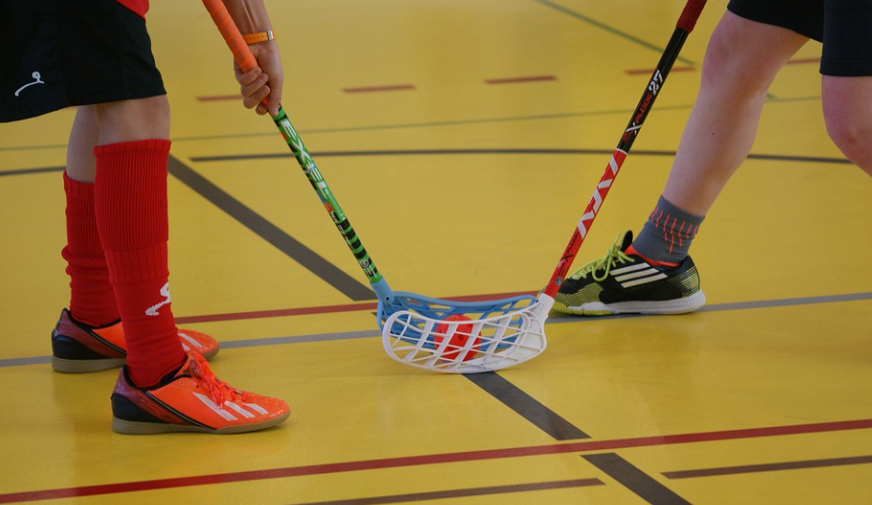 